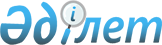 О внесении изменений в решение Зайсанского районного маслихата от 23 декабря 2015 года № 41-1 "О бюджете Зайсанского района на 2016-2018 годы"
					
			Утративший силу
			
			
		
					Решение Зайсанского районного маслихата Восточно-Казахстанской области от 28 ноября 2016 года № 8-1. Зарегистрировано Департаментом юстиции Восточно-Казахстанской области 6 декабря 2016 года № 4759. Утратило силу - решением Зайсанского районного маслихата Восточно-Казахстанской области от 20 декабря 2016 года № 9-4      Сноска. Утратило силу – решением Зайсанского районного маслихата Восточно-Казахстанской области от 20.12.2016 № 9-4 (вводится в действие с 01.01.2017).

      Примечание РЦПИ.

      В тексте документа сохранена пунктуация и орфография оригинала.

      В соответствии со статьей 109 Бюджетного Кодекса Республики Казахстан от 4 декабря 2008 года, подпунктом 1) пункта 1 статьи 6 Закона Республики Казахстан от 23 января 2001 года "О местном государственном управлении и самоуправлении в Республике Казахстан", решением Восточно-Казахстанского областного маслихата от 15 ноября 2016 года № 7/71-VI "О внесении изменений в решение Восточно-Казахстанского областного маслихата от 9 декабря 2015 года № 34/406-V "Об областном бюджете на 2016-2018 годы" (зарегистрировано в Реестре государственной регистрации нормативных правовых актов за номером 4743) Зайсанский районный маслихат РЕШИЛ:

      1. Внести в решение Зайсанского районного маслихата "О бюджете Зайсанского района на 2016-2018 годы" от 23 декабря 2015 года №41-1 (зарегистрировано в Реестре государственной регистрации нормативных правовых актов за номером 4324, опубликовано в районной газеты "Достык" №8 от 3 февраля 2016 года) следующие изменения:

       Пункт 1 изложить в новой редакции:

      "1. Утвердить районный бюджет на 2016-2018 годы согласно приложениям 1, 2 и 3 соответственно, в том числе на 2016 год в следующих объемах:

      1) доходы – 5143292,1 тысяч тенге, в том числе:

      налоговые поступления - 1134612 тысяч тенге;

      неналоговые поступления – 8650,5 тысяч тенге;

      поступления от продажи основного капитала – 19800 тысяч тенге;

      поступления трансфертов – 3980229,6 тысяч тенге;

      2) затраты – 5247788 тысяч тенге;

      3) чистое бюджетное кредитование – 1361244,5 тысяч тенге, в том числе:

      бюджетные кредиты – 1367194,5 тысяч тенге;

      погашение бюджетных кредитов – 5950 тысяч тенге;

      4) сальдо по операциям с финансовыми активами –0 тысяч тенге;

      5) дефицит (профицит) бюджета – -1465740,4 тысяч тенге;

      6) финансирование дефицита (использование профицита) бюджета – 1465740,4 тысяч тенге;

      поступление займов – 1367194,5 тысяч тенге;

      погашение займов – 5950 тысяч тенге;

      используемые остатки бюджетных средств – 104495,9 тысяч тенге.";

       пункт 8 изложить в новой редакции:

      "8. Учесть, что в районном бюджете на 2016 год предусмотрены трансферты из республиканского бюджета в сумме 1875463 тысяч тенге, согласно приложению 6.";

       приложения 1, 6, 7 решения районного маслихата от 23 декабря 2015 года № 41-1 изложить в новой редакции согласно приложениям 1, 2, 3 к настоящему решению. 

      2. Настоящее решение вводится в действие с 1 января 2016 года.

 Бюджет района на 2016 год Трансферты республиканского бюджета на 2016 год Бюджетные программы города районного значения, сельских округов на 2016 год            тыс. тенге

      продолжение таблицы:


					© 2012. РГП на ПХВ «Институт законодательства и правовой информации Республики Казахстан» Министерства юстиции Республики Казахстан
				
      Председатель сессии

Ф. Мухаметкалиев

      Секретарь районного маслихата

Д. Ыдырышев 
Приложение 1 
к решению Зайсанского 
районного Маслихата 
от 28 ноября 2016 года за № 8-1 Приложение 1 
к решению Зайсанского 
районного Маслихата 
от 23 декабря 2015 года 
за № 41-1Категория

Категория

Категория

Категория

Сумма (тыс. тенге)

Класс

Класс

Класс

Сумма (тыс. тенге)

Подкласс

Подкласс

Сумма (тыс. тенге)

Наименование

Сумма (тыс. тенге)

I. ДОХОДЫ

5143292,1

1

Налоговые поступления

1134612

01

Подоходный налог

201420

2

Индивидуальный подоходный налог

201420

03

Социальный налог

149536

1

Социальный налог

149536

04

Налоги на собственность

746378

1

Налоги на имущество

674602

3

Земельный налог

9916

4

Налог на транспортные средства

58815

5

Единый земельный налог

3045

05

Внутренние налоги на товары, работы и услуги

32613

2

Акцизы

3000

3

Поступления за использование природных и других ресурсов 

6198

4

Сборы за ведение предпринимательской и профессиональной деятельности

23219

5

Налог на игорный бизнес

196

08

Обязательные платежи, взимаемые за совершение юридически значимых действий и (или) выдачу документов уполномоченными на то государственными органами или должностными лицами

4665

1

Государственная пошлина

4665

2

Неналоговые поступления

8650,5

01

Доходы от государственной собственности

5070,5

4

Доходы на доли участия в юридических лицах, находящиеся в государственной собственности

2413

5

Доходы от аренды имущества, находящегося в государственной собственности

2595

7

Вознаграждения по кредитам, выданным из государственного бюджета

62,5

06

Прочие неналоговые поступления

3580

1

Прочие неналоговые поступления

3580

3

Поступления от продажи основного капитала

19800

03

Продажа земли и нематериальных активов

19800

1

Продажа земли 

19800

4

Поступления трансфертов

3980229,6

02

Трансферты из вышестоящих органов государственного управления

3980229,6

2

Трансферты из областного бюджета

3980229,6

Функциональная группа

Функциональная группа

Функциональная группа

Функциональная группа

Функциональная группа

Сумма (тыс.тенге)

Функциональная подгруппа

Функциональная подгруппа

Функциональная подгруппа

Функциональная подгруппа

Сумма (тыс.тенге)

Администратор бюджетных программ

Администратор бюджетных программ

Администратор бюджетных программ

Сумма (тыс.тенге)

Программа

Программа

Сумма (тыс.тенге)

Наименование

Сумма (тыс.тенге)

II.ЗАТРАТЫ

5247788

1

Государственные услуги общего характера

395961,7

1

Представительные, исполнительные и другие органы, выполняющие общие функции государственного управления

294681,7

112

Аппарат маслихата района (города областного значения)

17456

001

Услуги по обеспечению деятельности маслихата района (города областного значения)

17065,3

003

Капитальные расходы государственного органа 

390,7

122

Аппарат акима района (города областного значения)

99320

001

Услуги по обеспечению деятельности акима района (города областного значения)

97374

003

Капитальные расходы государственного органа 

1946

123

Аппарат акима района в городе, города районного значения, поселка, села, сельского округа

177905,7

001

Услуги по обеспечению деятельности акима района в городе, города районного значения, поселка, села, сельского округа

176015,7

022

Капитальные расходы государственного органа 

1890

2

Финансовая деятельность

5331,7

459

Отдел экономики и финансов района (города областного значения)

5331,7

003

Проведение оценки имущества в целях налогообложения

1171,7

010

Приватизация, управление коммунальным имуществом, постприватизационная деятельность и регулирование споров, связанных с этим 

4160

9

Прочие государственные услуги общего характера

95948,3

454

Отдел предпринимательства и сельского хозяйства района (города областного значения)

20279

001

Услуги по реализации государственной политики на местном уровне в области развития предпринимательства и сельского хозяйства

20032

007

Капитальные расходы государственного органа 

247

459

Отдел экономики и финансов района (города областного значения)

27906

001

Услуги по реализации государственной политики в области формирования и развития экономической политики, государственного планирования, исполнения бюджета и управления коммунальной собственностью района (города областного значения)

27906

495

Отдел архитектуры, строительства, жилищно-коммунального хозяйства, пассажирского транспорта и автомобильных дорог района (города областного значения)

47763,3

001

Услуги по реализации государственной политики на местном уровне в области архитектуры, строительства, жилищно-коммунального хозяйства, пассажирского транспорта и автомобильных дорог 

47763,3

2

Оборона

13760

1

Военные нужды

12365

122

Аппарат акима района (города областного значения)

12365

005

Мероприятия в рамках исполнения всеобщей воинской обязанности

12365

2

Организация работы по чрезвычайным ситуациям

1395

122

Аппарат акима района (города областного значения)

1395

006

Предупреждение и ликвидация чрезвычайных ситуаций масштаба района (города областного значения)

707

007

Мероприятия по профилактике и тушению степных пожаров районного (городского) масштаба, а также пожаров в населенных пунктах, в которых не созданы органы государственной противопожарной службы

688

3

Общественный порядок, безопасность, правовая, судебная, уголовно-исполнительная деятельность

629

9

Прочие услуги в области общественного порядка и безопасности

629

495

Отдел архитектуры, строительства, жилищно-коммунального хозяйства, пассажирского транспорта и автомобильных дорог района (города областного значения)

629

019

Обеспечение безопасности дорожного движения в населенных пунктах

629

4

Образование

2535477,8

1

Дошкольное воспитание и обучение

250225

464

Отдел образования района (города областного значения)

250225

009

Обеспечение деятельности организаций дошкольного воспитания и обучения

66751

040

Реализация государственного образовательного заказа в дошкольных организациях образования

183474

2

Начальное, основное среднее и общее среднее образование

2157281,1

457

Отдел культуры, развития языков, физической культуры и спорта района (города областного значения)

49881

017

Дополнительное образование для детей и юношества по спорту

49881

464

Отдел образования района (города областного значения)

2107400,1

003

Общеобразовательное обучение

2030760,1

006

Дополнительное образование для детей

76640

9

Прочие услуги в области образования

127971,7

464

Отдел образования района (города областного значения)

127971,7

001

Услуги по реализации государственной политики на местном уровне в области образования 

8730

004

Информатизация системы образования в государственных учреждениях образования района (города областного значения)

200

005

Приобретение и доставка учебников, учебно-методических комплексов для государственных учреждений образования района (города областного значения)

52176,6

015

Ежемесячная выплата денежных средств опекунам (попечителям) на содержание ребенка-сироты (детей-сирот), и ребенка (детей), оставшегося без попечения родителей

18613

022

Выплата единовременных денежных средств казахстанским гражданам, усыновившим (удочерившим) ребенка (детей)-сироту и ребенка (детей), оставшегося без попечения родителей

478

067

Капитальные расходы подведомственных государственных учреждений и организаций

47774,1

6

Социальная помощь и социальное обеспечение

286710,7

1

Социальное обеспечение

100892

451

Отдел занятости и социальных программ района (города областного значения)

100892

005

Государственная адресная социальная помощь

18800

016

Государственные пособия на детей до 18 лет

34114

025

Внедрение обусловленной денежной помощи по проекту Өрлеу

47978

2

Социальная помощь

149092,3

451

Отдел занятости и социальных программ района (города областного значения)

149092,3

002

Программа занятости

23270

004

Оказание социальной помощи на приобретение топлива специалистам здравоохранения, образования, социального обеспечения, культуры, спорта и ветеринарии в сельской местности в соответствии с законодательством Республики Казахстан

9095

006

Оказание жилищной помощи

2354

007

Социальная помощь отдельным категориям нуждающихся граждан по решениям местных представительных органов

58608

014

Оказание социальной помощи нуждающимся гражданам на дому

53093

017

Обеспечение нуждающихся инвалидов обязательными гигиеническими средствами и предоставление услуг специалистами жестового языка, индивидуальными помощниками в соответствии с индивидуальной программой реабилитации инвалида

2672,3

9

Прочие услуги в области социальной помощи и социального обеспечения

36726,4

451

Отдел занятости и социальных программ района (города областного значения)

36726,4

001

Услуги по реализации государственной политики на местном уровне в области обеспечения занятости и реализации социальных программ для населения

29150

011

Оплата услуг по зачислению, выплате и доставке пособий и других социальных выплат

1740,4

050

Реализация Плана мероприятий по обеспечению прав и улучшению качества жизни инвалидов в Республике Казахстан на 2012 – 2018 годы

5836

7

Жилищно-коммунальное хозяйство

148261,9

1

Жилищное хозяйство

47384,1

123

Аппарат акима района в городе, города районного значения, поселка, села, сельского округа

11672,5

027

Ремонт и благоустройство объектов в рамках развития городов и сельских населенных пунктов по Дорожной карте занятости 2020

11672,5

457

Отдел культуры, развития языков, физической культуры и спорта района (города областного значения)

340

024

Ремонт объектов в рамках развития городов и сельских населенных пунктов по Дорожной карте занятости 2020

340

464

Отдел образования района (города областного значения)

14478,6

026

Ремонт объектов в рамках развития городов и сельских населенных пунктов по Дорожной карте занятости 2020

14478,6

495

Отдел архитектуры, строительства, жилищно-коммунального хозяйства, пассажирского транспорта и автомобильных дорог района (города областного значения)

20893

007

Проектирование и (или) строительство, реконструкция жилья коммунального жилищного фонда

8955

008

Организация сохранения государственного жилищного фонда

7230

011

Обеспечение жильем отдельных категорий граждан

200

042

Ремонт и благоустройство объектов в рамках развития городов и сельских населенных пунктов по Дорожной карте занятости 2020

4508

2

Коммунальное хозяйство

64266,1

123

Аппарат акима района в городе, города районного значения, поселка, села, сельского округа

5040,1

014

Организация водоснабжения населенных пунктов

5040,1

495

Отдел архитектуры, строительства, жилищно-коммунального хозяйства, пассажирского транспорта и автомобильных дорог района (города областного значения)

59226

016

Функционирование системы водоснабжения и водоотведения

59226

3

Благоустройство населенных пунктов

36611,7

123

Аппарат акима района в городе, города районного значения, поселка, села, сельского округа

36611,7

008

Освещение улиц населенных пунктов

25850

009

Обеспечение санитарии населенных пунктов

6387,7

010

Содержание мест захоронений и погребение безродных

200

011

Благоустройство и озеленение населенных пунктов

4174

8

Культура, спорт, туризм и информационное пространство

468408

1

Деятельность в области культуры

134108

457

Отдел культуры, развития языков, физической культуры и спорта района (города областного значения)

134108

003

Поддержка культурно-досуговой работы

134108

2

Спорт

256654,5

457

Отдел культуры, развития языков, физической культуры и спорта района (города областного значения)

256654,5

008

Развитие массового спорта и национальных видов спорта 

239016,5

009

Проведение спортивных соревнований на районном (города областного значения) уровне

5479

010

Подготовка и участие членов сборных команд района (города областного значения) по различным видам спорта на областных спортивных соревнованиях

12159

3

Информационное пространство

26123,7

456

Отдел внутренней политики района (города областного значения)

6102

002

Услуги по проведению государственной информационной политики

6102

457

Отдел культуры, развития языков, физической культуры и спорта района (города областного значения)

20021,7

006

Функционирование районных (городских) библиотек

19727,5

007

Развитие государственного языка и других языков народа Казахстана

294,2

9

Прочие услуги по организации культуры, спорта, туризма и информационного пространства

51521,8

456

Отдел внутренней политики района (города областного значения)

32426

001

Услуги по реализации государственной политики на местном уровне в области информации, укрепления государственности и формирования социального оптимизма граждан

18933

003

Реализация мероприятий в сфере молодежной политики

12674

006

Капитальные расходы государственного органа 

551

032

Капитальные расходы подведомственных государственных учреждений и организаций

268

457

Отдел культуры, развития языков, физической культуры и спорта района (города областного значения)

19095,8

001

Услуги по реализации государственной политики на местном уровне в области культуры, развития языков, физической культуры и спорта 

13489,8

014

Капитальные расходы государственного органа 

183,2

032

Капитальные расходы подведомственных государственных учреждений и организаций

5422,8

10

Сельское, водное, лесное, рыбное хозяйство, особо охраняемые природные территории, охрана окружающей среды и животного мира, земельные отношения

163510

1

Сельское хозяйство

65734

459

Отдел экономики и финансов района (города областного значения)

7496

099

Реализация мер по оказанию социальной поддержки специалистов

7496

473

Отдел ветеринарии района (города областного значения)

58238

001

Услуги по реализации государственной политики на местном уровне в сфере ветеринарии

21311

007

Организация отлова и уничтожения бродячих собак и кошек

1300

008

Возмещение владельцам стоимости изымаемых и уничтожаемых больных животных, продуктов и сырья животного происхождения

22470

009

Проведение ветеринарных мероприятий по энзоотическим болезням животных

13157

6

Земельные отношения

14053

463

Отдел земельных отношений района (города областного значения)

14053

001

Услуги по реализации государственной политики в области регулирования земельных отношений на территории района (города областного значения)

13880

007

Капитальные расходы государственного органа 

173

9

Прочие услуги в области сельского, водного, лесного, рыбного хозяйства, охраны окружающей среды и земельных отношений

83723

473

Отдел ветеринарии района (города областного значения)

83723

011

Проведение противоэпизоотических мероприятий

83723

12

Транспорт и коммуникации

147657,1

1

Автомобильный транспорт

111657,1

123

Аппарат акима района в городе, города районного значения, поселка, села, сельского округа

86657,1

013

Обеспечение функционирования автомобильных дорог в городах районного значения, поселках, селах, сельских округах

16945,6

045

Капитальный и средний ремонт автомобильных дорог улиц населенных пунктов

69711,5

495

Отдел архитектуры, строительства, жилищно-коммунального хозяйства, пассажирского транспорта и автомобильных дорог района (города областного значения)

25000

023

Обеспечение функционирования автомобильных дорог

25000

9

Прочие услуги в сфере транспорта и коммуникаций

36000

495

Отдел архитектуры, строительства, жилищно-коммунального хозяйства, пассажирского транспорта и автомобильных дорог района (города областного значения)

36000

024

Организация внутрипоселковых (внутригородских), пригородных и внутрирайонных общественных пассажирских перевозок

36000

13

Прочие

984356

9

Прочие

984356

123

Аппарат акима района в городе, города районного значения, поселка, села, сельского округа

15601

040

Реализация мер по содействию экономическому развитию регионов в рамках Программы "Развитие регионов" 

15601

459

Отдел экономики и финансов района (города областного значения)

23050

012

Резерв местного исполнительного органа района (города областного значения) 

23050

464

Отдел образования района (города областного значения)

6154

041

Реализация мер по содействию экономическому развитию регионов в рамках Программы "Развитие регионов"

6154

495

Отдел архитектуры, строительства, жилищно-коммунального хозяйства, пассажирского транспорта и автомобильных дорог района (города областного значения)

939551

044

Развитие инженерной инфраструктуры в рамках Программы развития регионов до 2020 года

939551

14

Обслуживание долга

62,5

1

Обслуживание долга

62,5

459

Отдел экономики и финансов района (города областного значения)

62,5

021

Обслуживание долга местных исполнительных органов по выплате вознаграждений и иных платежей по займам из областного бюджета

62,5

15

Трансферты

102993,3

1

Трансферты

102993,3

459

Отдел экономики и финансов района (города областного значения)

102993,3

006

Возврат неиспользованных (недоиспользованных) целевых трансфертов

1855,2

051

Трансферты органам местного самоуправления 

101138

054

Возврат сумм неиспользованных (недоиспользованных) целевых трансфертов, выделенных из республиканского бюджета за счет целевого трансферта из Национального фонда Республики Казахстан

0,1

III.ЧИСТОЕ БЮДЖЕТНОЕ КРЕДИТОВАНИЕ

1361244,5

Бюджетные кредиты

1367194,5

7

Жилищно-коммунальное хозяйство

1332698

1

Жилищное хозяйство

1332698

495

Отдел архитектуры, строительства, жилищно-коммунального хозяйства, пассажирского транспорта и автомобильных дорог района (города областного значения)

1332698

053

Кредитование на реконструкцию и строительство систем тепло-, водоснабжения и водоотведения

1332698

10

Сельское, водное, лесное, рыбное хозяйство, особо охраняемые природные территории, охрана окружающей среды и животного мира, земельные отношения

34496,5

1

Сельское хозяйство

34496,5

459

Отдел экономики и финансов района (города областного значения)

34496,5

018

Бюджетные кредиты для реализации мер социальной поддержки специалистов

34496,5

5

Погашение бюджетных кредитов

5950

01

Погашение бюджетных кредитов

5950

1

Погашение бюджетных кредитов, выданных из государственного бюджета

5950

IV. CАЛЬДО ПО ОПЕРАЦИЯМ С ФИНАНСОВЫМИ АКТИВАМИ

0

Приобретение финансовых активов

0

Поступления от продажи финансовых активов государства

0

V.ДЕФИЦИТ (ПРОФИЦИТ) БЮДЖЕТА

-1465740,4

VI.ФИНАНСИРОВАНИЕ ДЕФИЦИТА (ИСПОЛЬЗОВАНИЕ ПРОФИЦИТА) БЮДЖЕТА

1465740,4

7

Поступление займов

1367194,5

01

Внутренние государственные займы

1367194,5

2

Договоры займа

1367194,5

16

Погашение займов

5950

1

Погашение займов

5950

459

Отдел экономики и финансов района (города областного значения)

5950

005

Погашение долга местного исполнительного органа перед вышестоящим бюджетом

5950

8

Используемые остатки бюджетных средств

104495,9

01

Остатки бюджетных средств

104495,9

1

Свободные остатки бюджетных средств

104495,9

Приложение 2 
к решению Зайсанского 
районного маслихата 
от 28 ноября 2016 года № 8-1Приложение 6 
к решению Зайсанского 
районного маслихата 
от 22 декабря 2015 года № 41-1№ п/п

Наименование

Суммы расходов (тыс тенге)

1

На реализацию государственного образовательного заказа в дошкольных организациях образования

183474

2

На внедрение обусловленной денежной помощи по проекту "Өрлеу"

27991

3

На реализацию Плана мероприятий по обеспечению прав и улучшению качества жизни инвалидов в Республике Казахстан на 2012-2018 годы

5836

4

На развитие инженерной инфраструктуры в рамках Программы развития регионов до 2020 года

886795

5

Для перехода на новую модель оплаты труда гражданских служащих, финансируемых из местных бюджетов, а также выплаты им ежемесячной надбавки за особые условия труда к должностным окладам 

640733

6

Повышение уровня оплаты труда административных государственных служащих

49362

7

На содержание штатной численности отделов регистрации актов гражданского состояния

1453

8

На содержание подразделений местных исполнительных органов агропромышленного комплекса

8400

9

Обеспечение потерь местных бюджетов

64475

10

На создание цифровой образовательной инфраструктуры

6944

Итого

1875463

Приложение 3 
к решению Зайсанского 
районного маслихата 
от 28 ноября 2016 года № 8-1 Приложение 7 
к решению Зайсанского 
районного маслихата 
от 23 декабря 2015 года № 41-1Наименование городских, сельских округов

Услуги по обеспечению деятельности акима района в городе, города районного значения, поселка, села, сельского округа

Освещение улиц населенных пунктов

Обеспечение санитарии населенных пунктов

Содержание мест захоронений и погребение безродных

Благоустройство и озеленение населенных пунктов

001

008

009

010

011

Аким города Зайсан

47809

15330

6387,7

200

4174

Аким Айнабулакского с/о

15776,4

1480

Аким Биржанского с/о

17159,6

995

Аким Дайырского с/о

16832

1817

Аким Карабулакского с/о

14089

2041

Аким Каратальского с/о

19245

1209

Аким Кенсайского с/о

16303,7

1192

Аким Сартерекского с/о

14209

771

Аким Шиликтинского с/о

14592

1015

Всего

176015,7

25850

6387,7

200

4174

Наименование городских, сельских округов

Обеспечение функционирования автомобильных дорог в городах районного значения, поселках, селах, сельских округах

Организация водоснабжения населенных пунктов

Капитальные расходы государственного органа

Ремонт и благоустройство объектов в рамках развития городов и сельских населенных пунктов по Дорожной карте занятости 2020

Реализация мер по содействию экономическому развитию регионов в рамках Программы "Развитие регионов"

Капитальный и средний ремонт автомобильных дорог улиц населенных пунктов

013

014

022

027

040

045

Аким города Зайсан

13103,3

210

8333

36617

Аким Айнабулакского с/о

266

846

210

98

2067,6

10851,3

Аким Биржанского с/о

268,8

591

210

575,9

1955,6

Аким Дайырского с/о

300

210

1038

3987,2

22243,2

Аким Карабулакского с/о

300

210

545,1

2956,8

Аким Каратальского с/о

300

210

2849

Аким Кенсайского с/о

1839,5

3603,1

210

1082,5

1784,8

Аким Сартерекского с/о

268

210

Аким Шиликтинского с/о

300

210

Всего

16945,6

5040,1

1890

11672,5

15601

69711,5

